INSTITUTO INMACULADA CONCEPCIÓN VALDIVIA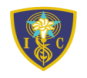 Departamento de Educación FísicaLenin Castillo Silva – Anabella VidalGUIA DE APRENDIZAJE PARA REALIZAR EN CASA N° 1ENVIAR AL CORREO: profesefisicv@gmail.comESPECIFICAR EN EL ASUNTO: NOMBRE Y APELLIDO – CURSOEstimados apoderados, en estos momentos complejos, acompañemos a nuestros niños/as con la intención de cuidar su salud física y psicológica, mantengamos el ánimo y alegría ante la adversidad.NOMBRE DEL ESTUDIANTE:  Cursos:  3 básico                                     Fecha: año 2020                                    Capacidad: Razonamiento lógico       Destreza: Experimentar Contenido: Habilidades motrices de locomociónValor: LibertadActitud: AutonomíaUnidad: Habilidades Motrices  ESTRATEGIAExperimentar capacidad para ejecutar de forma combinada las habilidades motrices básicas de locomoción, en diferentes direcciones, alturas y niveles, como correr y lanzar un objeto con una mano, trabajando con autonomía.INDICACIONES  Junto a tu familia, crea un juego en el que demuestres habilidades motrices de locomoción (caminar, reptar, trotar, correr, saltar, gatear, reptar). Puedes utilizar materiales reciclables para su elaboración en el caso que sea necesario. Con la colaboración de un adulto, creen la instancia de potenciar habilidades de locomoción dentro del hogar utilizando la creatividad.Busquen un nombre, reglas, materiales creativos.Esta actividad tiene como objetivo buscar la interacción familiar, no es una tarea por cumplir, es la instancia para reencontrarnos, disfrutar y compartir.Ejemplos de juegos: (no es necesario que sean aquellos, pueden crear otros)El luche Río – Rivera JUEGOINDICACIONESNombre del juegoDescripción Habilidades de locomoción ejercitadas EVALUACIÓNEVALUACIÓNMarque con una X la acción motriz desarrollada durante el juegoMarque con una X la acción motriz desarrollada durante el juegoSaltar en un pie Saltar pies juntosTrotarCorrerReptarGatearRodar 